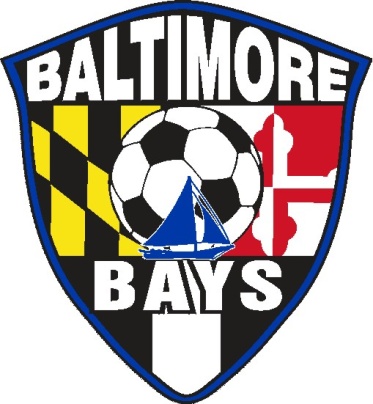 BALTIMORE BAYS PARENTS CODE OF CONDUCTI, ________________________________________________, hereby pledge to provide positive support, care, and encouragement for my child participating in youth sports by following this code of ethics:I shall encourage good sportsmanship by demonstrating positive support for all players, coaches, and officials at every game, practice, team, or Club event.I shall place the emotional and physical well being of the player ahead of any personal desire to win.I shall insist that my child play in a safe and healthy environment.I shall provide support for coaches, team and Club officials, working with my child to provide a positive, enjoyable experience for all.I shall demand a drug-, alcohol-, and tobacco/smoke-free sports environment for my child and agree to assist by refraining from their use at all youth soccer events.I shall remember that the game is for the children, not the adults.I shall do my best to make youth soccer fun for my child.I shall ask my child to treat other players, coaches, fans, and officials with respect.I shall promise to help my child enjoy the youth soccer experience within my personal constraints by assisting with team and Club activities, being a respectful fan, or whatever it takes or I am capable. I shall require that my child’s coach be trained in the responsibilities of being a youth soccer coach and that the coach agree to the coach’s responsibilities outlined by the Baltimore Bays.I shall do everything in my power to assist in the implementation of and adherence to the Parents Code of Conduct and continue the Baltimore Bays Soccer Club Traditions.Parent(s) signature: ______________________________________________________________________Player name: ______________________________________________________________________Team name:  ______________________________________________________________________Coach’s name:______________________________________________________________________